 PRVKY OBTÍŽNOSTI PRO VÝBĚR GYMNASTEK DO SPOLEČNÉ  SKLADBY SENIOREK PRO ME A MS 2018.SKOKY: 0.40 - „RONDA“ ŠVIHADLO - SLOŽENÉ , DRŽENÉ JEDNORUČ, VODOROVNÝ KRUH NAD HLAVOUOBRUČ       - PŘEDÁNÍ POD NOHOU VE VODOROVNÉ ROVINĚMÍČ            -  ODBITÍ  VE SKOKU0,30 –„ JELEN SE ZÁKLONEM, ODRAZ JEDNONOŽ NEBO OBOUNOŽ“ ŠVIHADLO -  SLOŽENÉ, DRŽENÉ JEDNORUČ, VODOROVNÝ KRUH NAD HLAVOUOBRUČ       -  STŘEDNÍ VYHOZENÍ V LIBOVOLNÉ ROVINĚMÍČ             -  ODBITÍ VE SKOKUROVNOVÁHY:0,50 – „VÁHA ÚKLONMO“ ŠVIHADLO -  VYPUŠTĚNÍ A CHYCENÍ JEDNOHO KONCE ŠVIHADLA S ROTACÍ „ECHAPPÉ“OBRUČ - PŘEDÁNÍ POD NOHOU VE VODOROVNÉ ROVINĚMÍČ       - SÉRIE MALÝCH  ODBITÍ 0.50 – „VÁHA ZÁKLONMO“ 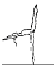 ŠVIHADLO -  VYPUŠTĚNÍ A CHYCENÍ JEDNOHO KONCE ŠVIHADLA S ROTACÍ „ ECHAPPÉ“OBRUČ       -  KROUŽENÍ, „ PŘEKLOPENÍ „ OBRUČE  KOLEM DLANĚ V PŘEDPAŽENÍMÍČ            -   NESTABILNÍ VYVAŽOVÁNÍ, MÍČ  NA HRUDNÍKU2x  MALÉ ODBITÍ OBOURUČ OD PŘEDNOŽENÉ NOHY0.50    -  „ITALSKÉ“  FOUETTÉ, UNOŽENÍ, „ATTITTUDE“ A PŘEDNOŽENÍ ŠVIHADLO -   “ ECHAPPÉ“ S ROTACÍ + KRUH SLOŽENÝM ŠIHADLEM NAD HLAVOU + KRUH V BOČNÉ ROVINĚOBRUČ       -  MALÉ VYHOZENÍ S PŘEKLOPENÍM , BEZ MANIPULACE, PŘEDÁNÍ POD NOHOU VE VODOROVNÉ   ROVINĚMÍČ            -  ODBITÍ, BEZ MANIPULACE, PŘEDÁNÍ POD NOHOUOBRATY:0.50   -  2x ATTITUDE  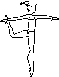 ŠVIHADLO  -  VYBRAT SI MANIPULACI DLE PRAVIDELOBRUČ        -  PRŮCHOD OBRUČÍ ČÁSTÍ TĚLA A HLAVYMÍČ              - NESTABILNÍ VYVAŽOVÁNÍ, MÍČ DRŽENÝ NA OTEVŘENÉ RUCE0.50  -  2x „PENCHÉ“ 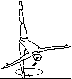 ŠVIHADLO   -   NESTABILNÍ VYVAŽOVÁNÍ, SLOŽENÉ KOLEM KRKUOBRUČ         -   NESTABILNÍ VYVAŽOVÁNÍ , OBRUČ ZAVĚŠENÁ  NA KRKUMÍČ               -  PŘEDÁNÍ POD NOHOU BĚHEM ROTACE0.30     -  OBRAT VE VYSOKÉM PŘEDNOŽENÍ S POMOCÍ RUKY 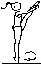 ŠVIHADLO, OBRUČ, MÍČ - MANIPULACE DLE VLASTNÍHO VÝBĚRUVÝMĚNY:0.402 VÝMĚNY S KAŽDÝM NÁČINÍM - ŠVIHADLO, OBRUČ A MÍČ, VZDÁLENOST 6 METRŮ.VYHOZENÍ VLASTNÍHO NÁČINÍ PARTNERCE  RŮZNÝM ZPŮSOBEM DLE PLATNÝCH KRITÉRIÍ ( VÝJIMKA KRITÉRIUM BD) A CHYCENÍ NÁČINÍ OD PARTNERKY - VYUŽÍT MINIMÁLNĚ DVĚ KRITÉRIA!NAPŘ. PŘÍKLEP PŘI VYHOZENÍ, ROVNOVÁHA NA „PASSÉ“, SKOK ODRAZEM SNOŽMO0.20 VÝMĚNA VYHOZENÍ NOHOU + 0.20 ZA 2 KRITÉRIA = 0.40ORIENTACE  A REAKCE V  „JEDNODUCHÝCH“ VÝMĚNÁCH.VYHOZENÍ BEZ POMOCÍ RUKOU - VZDÁLENOST 6 METRŮ - CHYCENÍ V POLOZE NA ZEMIVYHOZENÍ VE SKOKU /0.10/ - VZDÁLENNOST 6 METRŮ – CHYCENÍ BEZ POMOCI  RUKOURIZIKO:0.50   -   PŘEDVÉST 1 X RIZIKO PRO KAŽDÉ NÁČINÍ V HODNOTĚ 0.500.30  PRÁCE S NÁČINÍM ŠVIHADLO     -    SÉRIE „KONÍČKŮ“ S ROTACÍ ŠVIHADLA VZAD. Není to v pravidlech, bude použito pouze pro počítání v testu.AUTORKA VÝBĚRU PRVKŮ:DESPA KATALIEVA,SPORTOVNÍ VEDOUCÍ BULHARSKÉ REPREZENTACE MG